Chapter3  Worksheet  paper  2016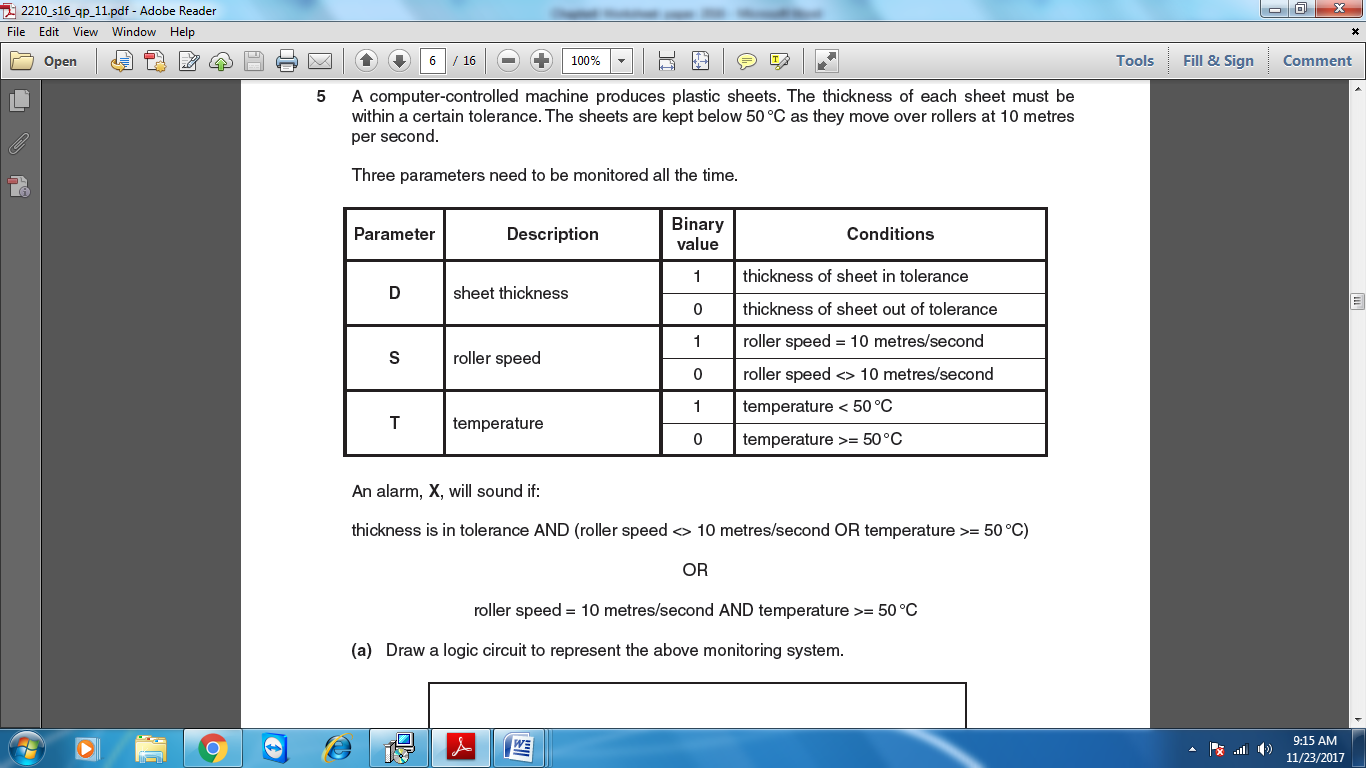 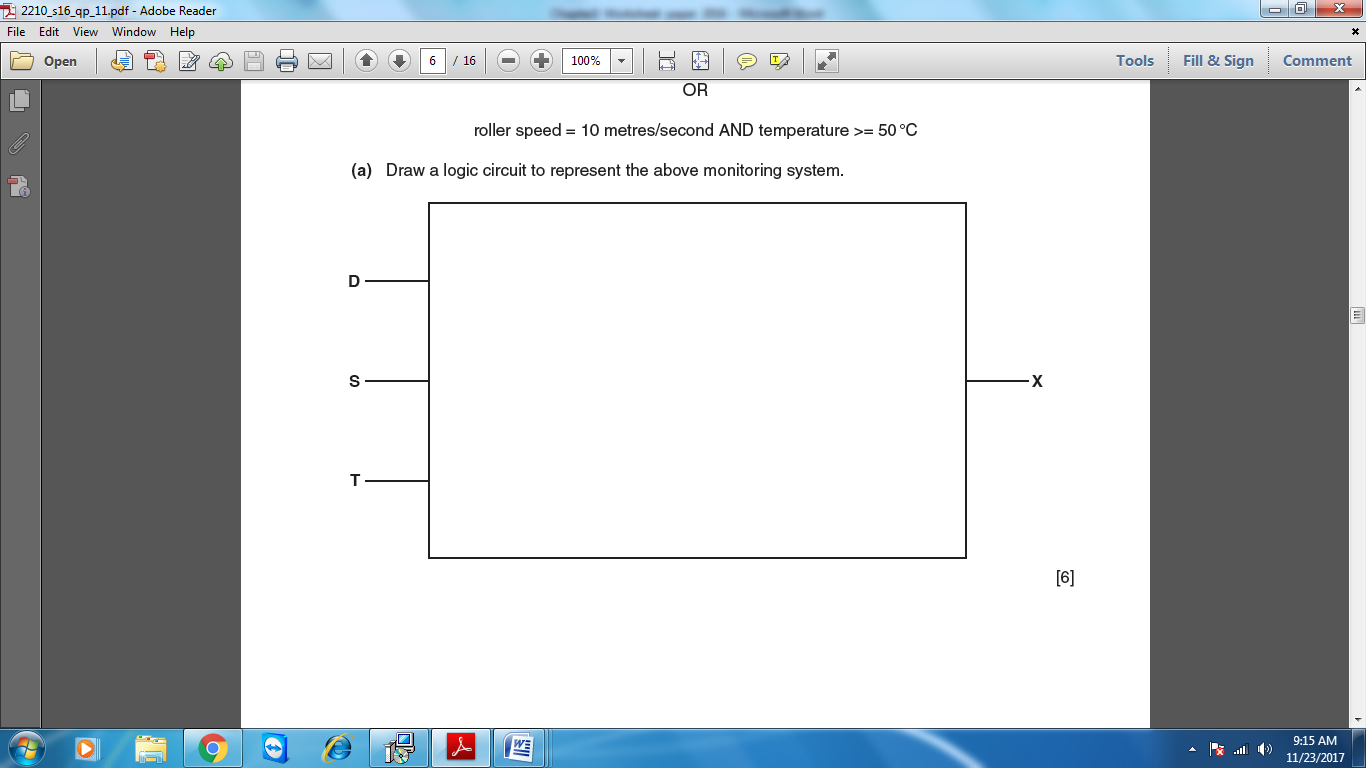 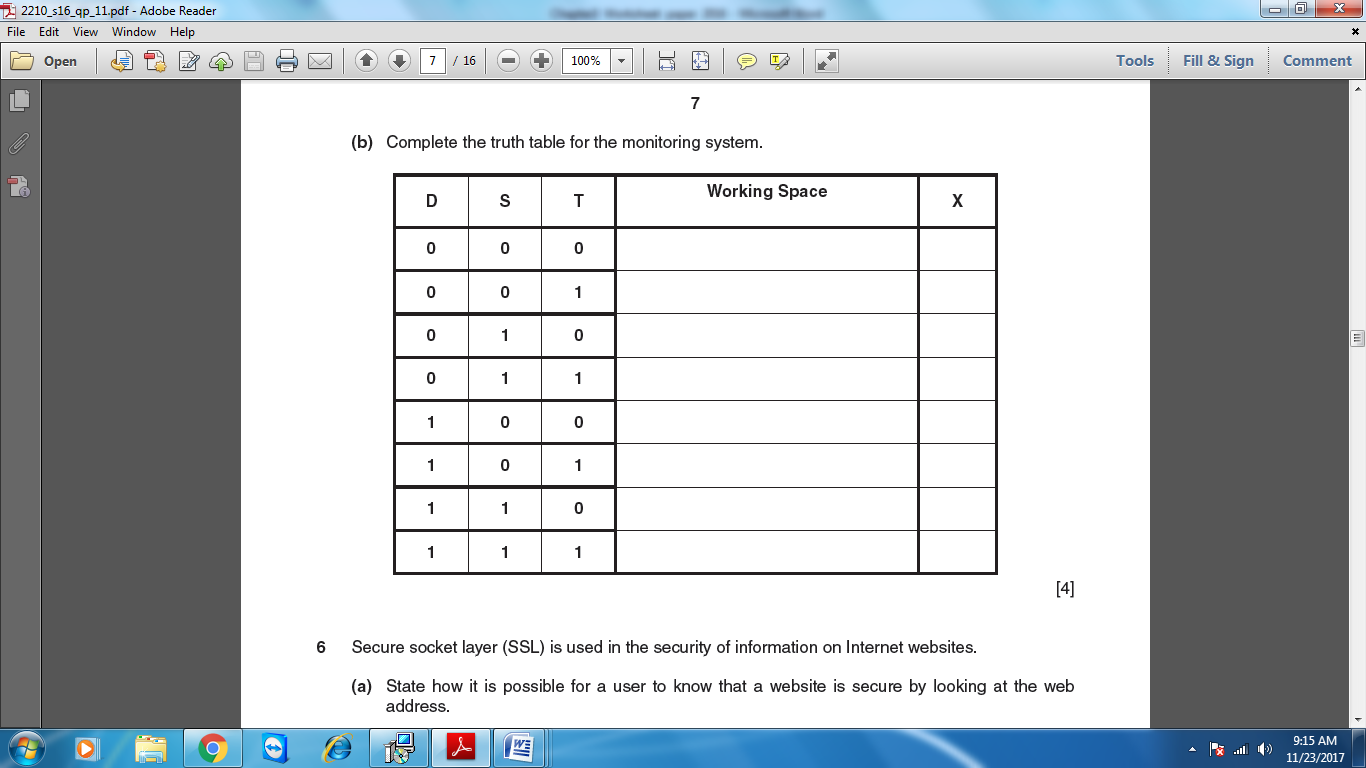 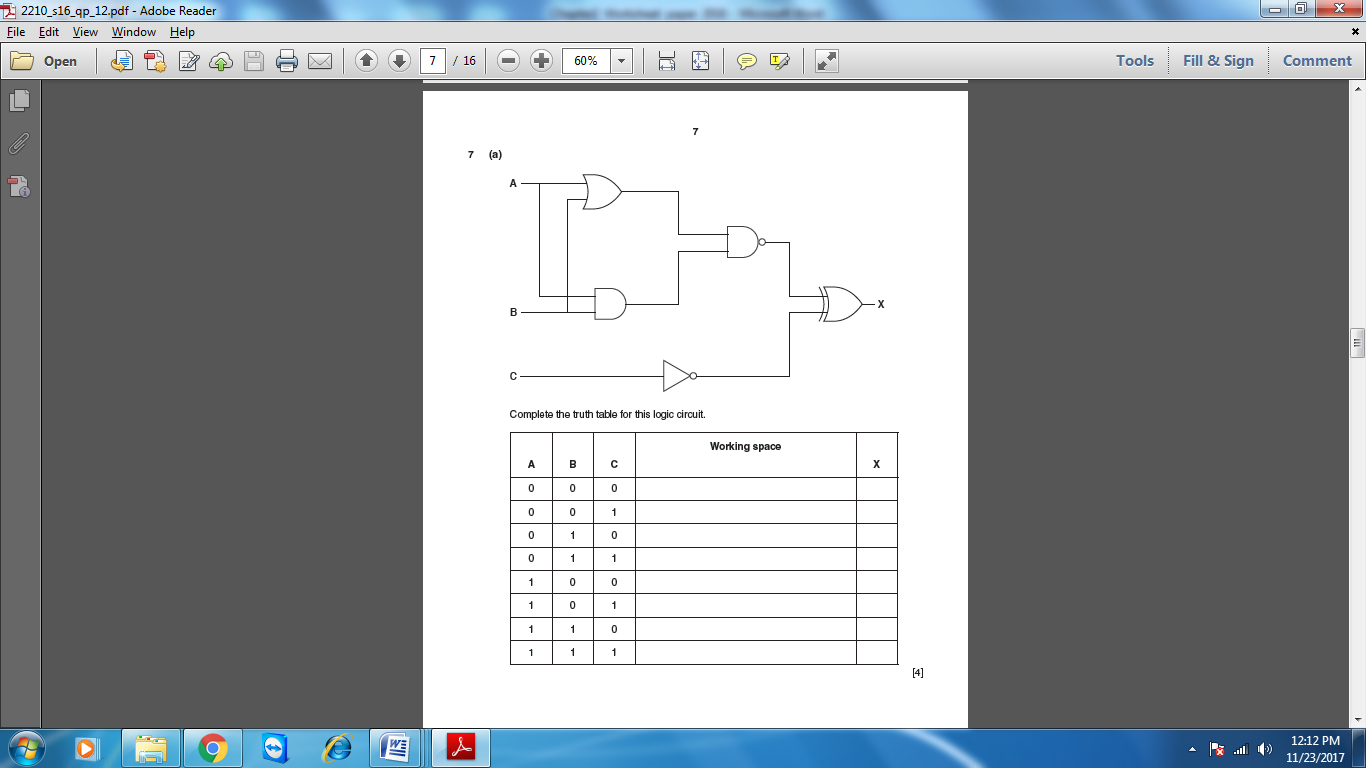 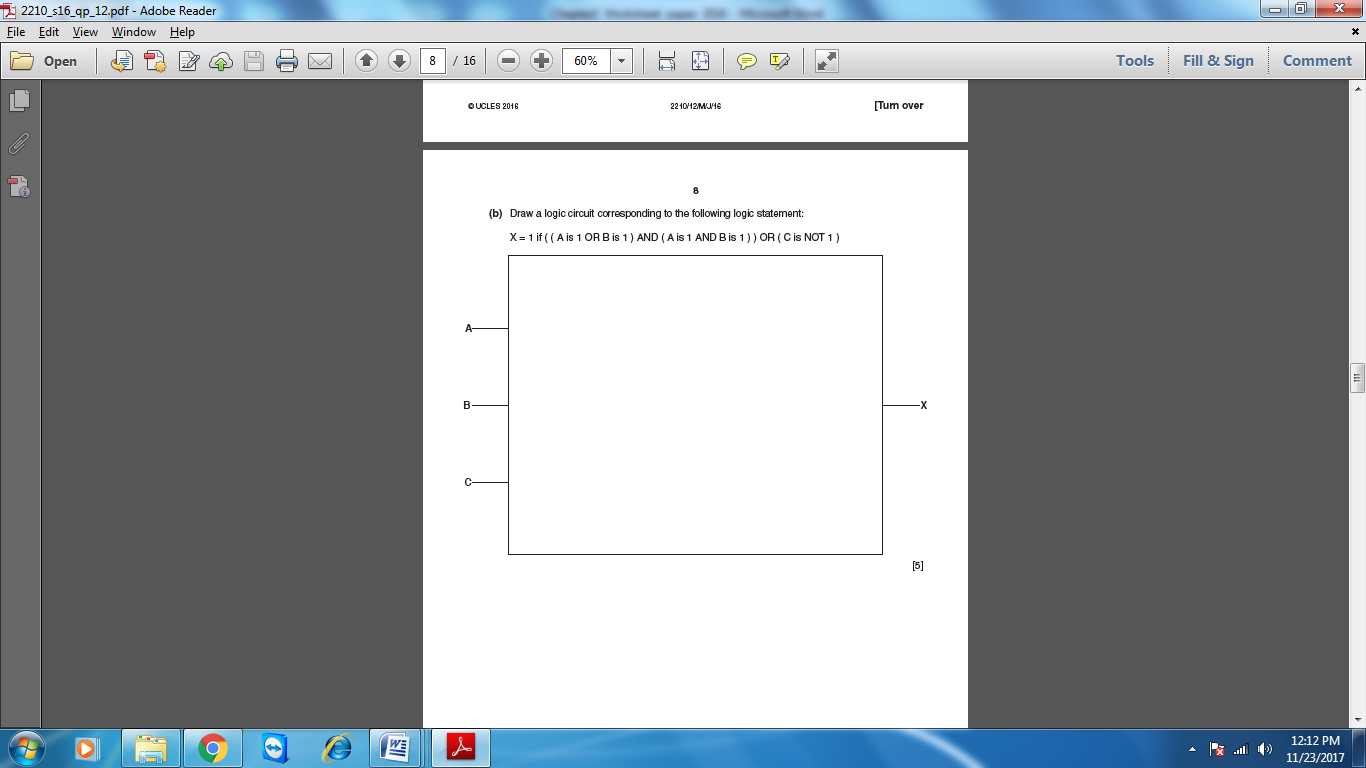 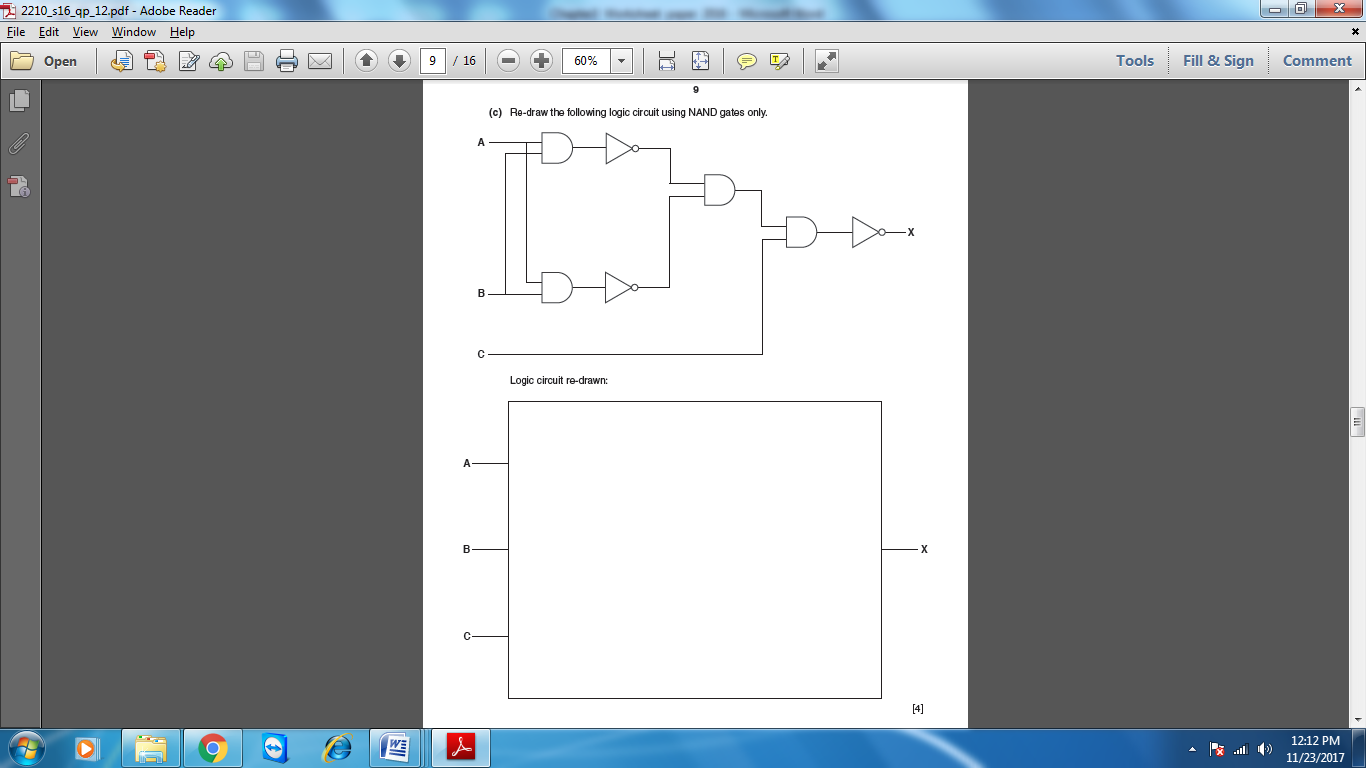 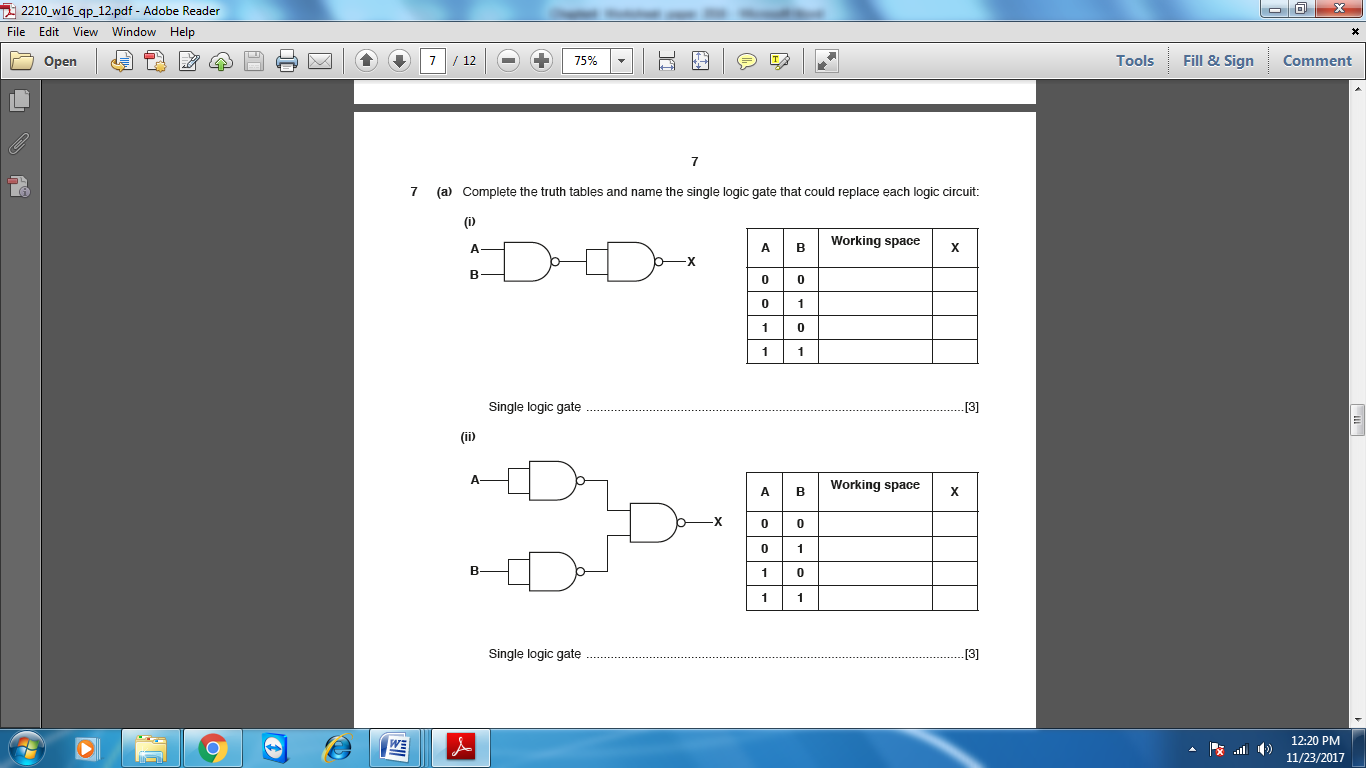 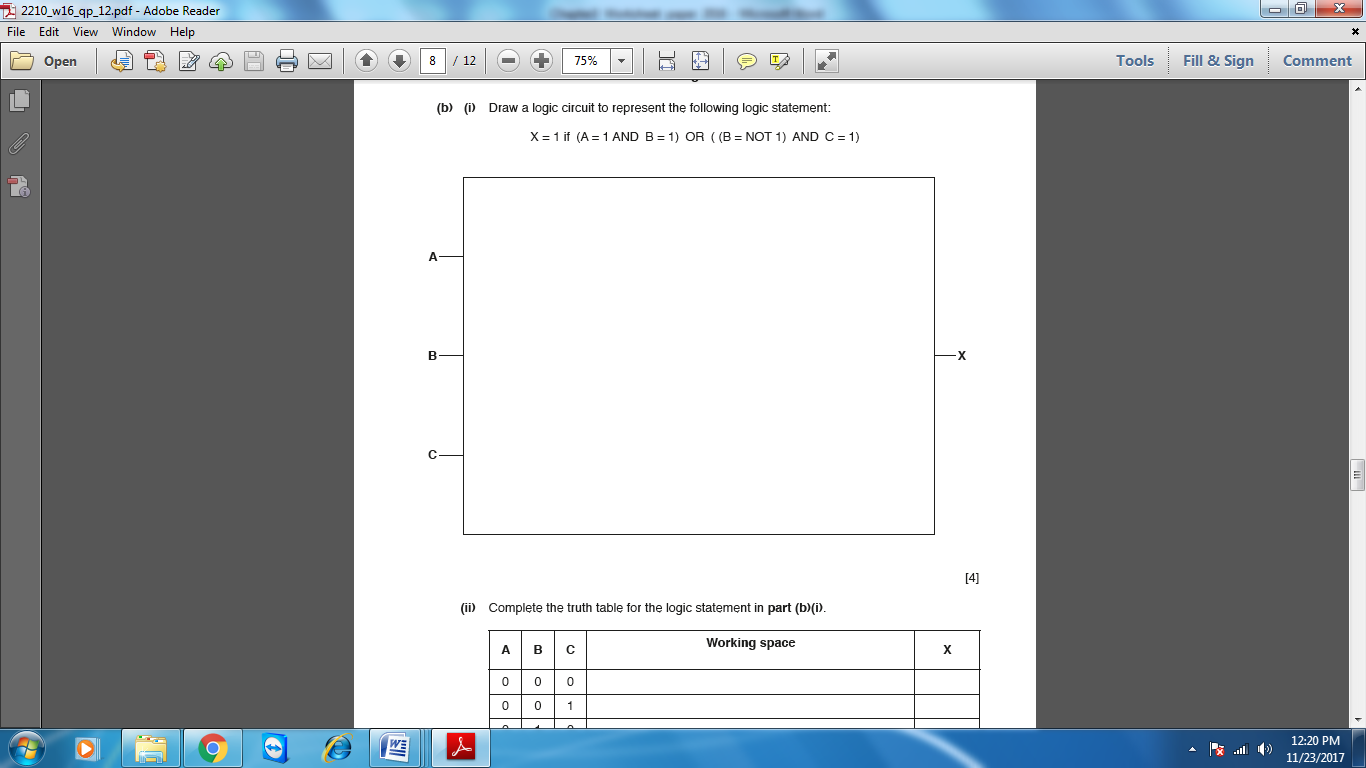 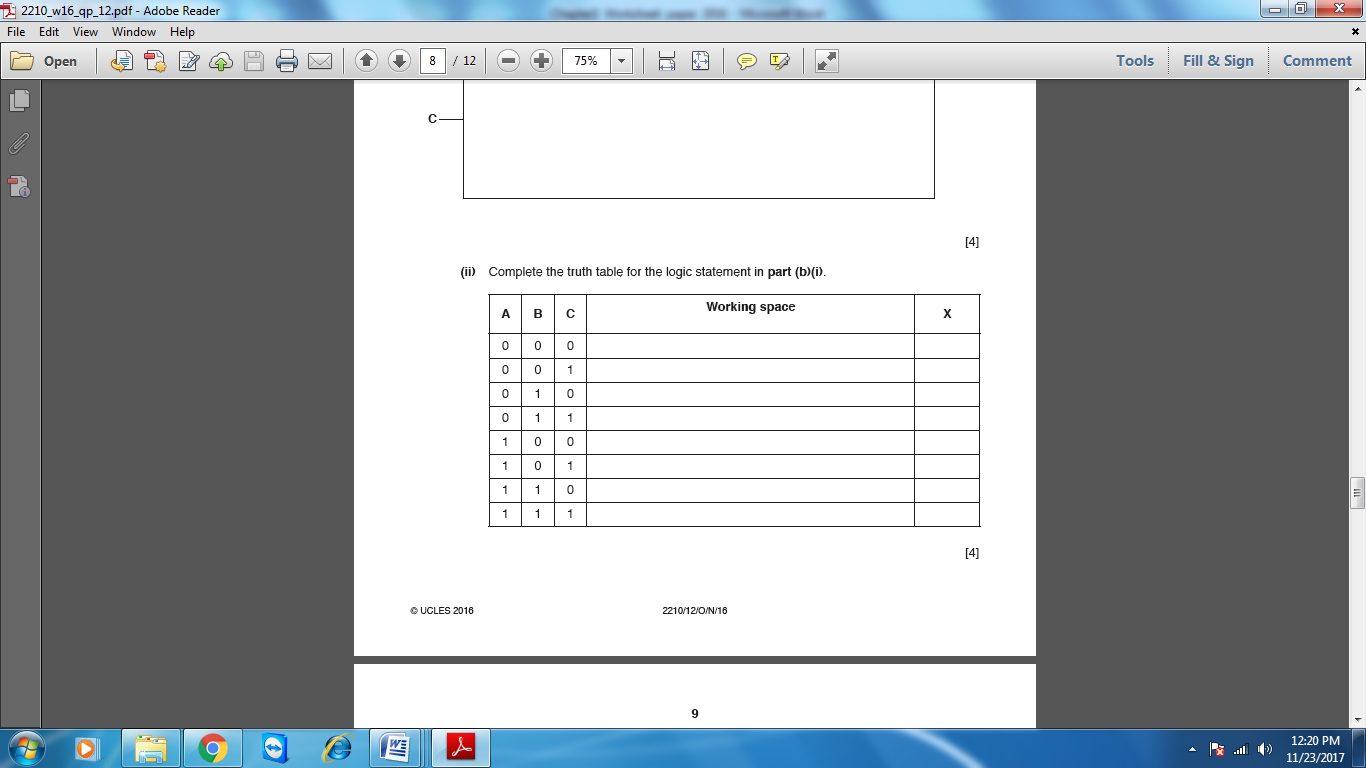 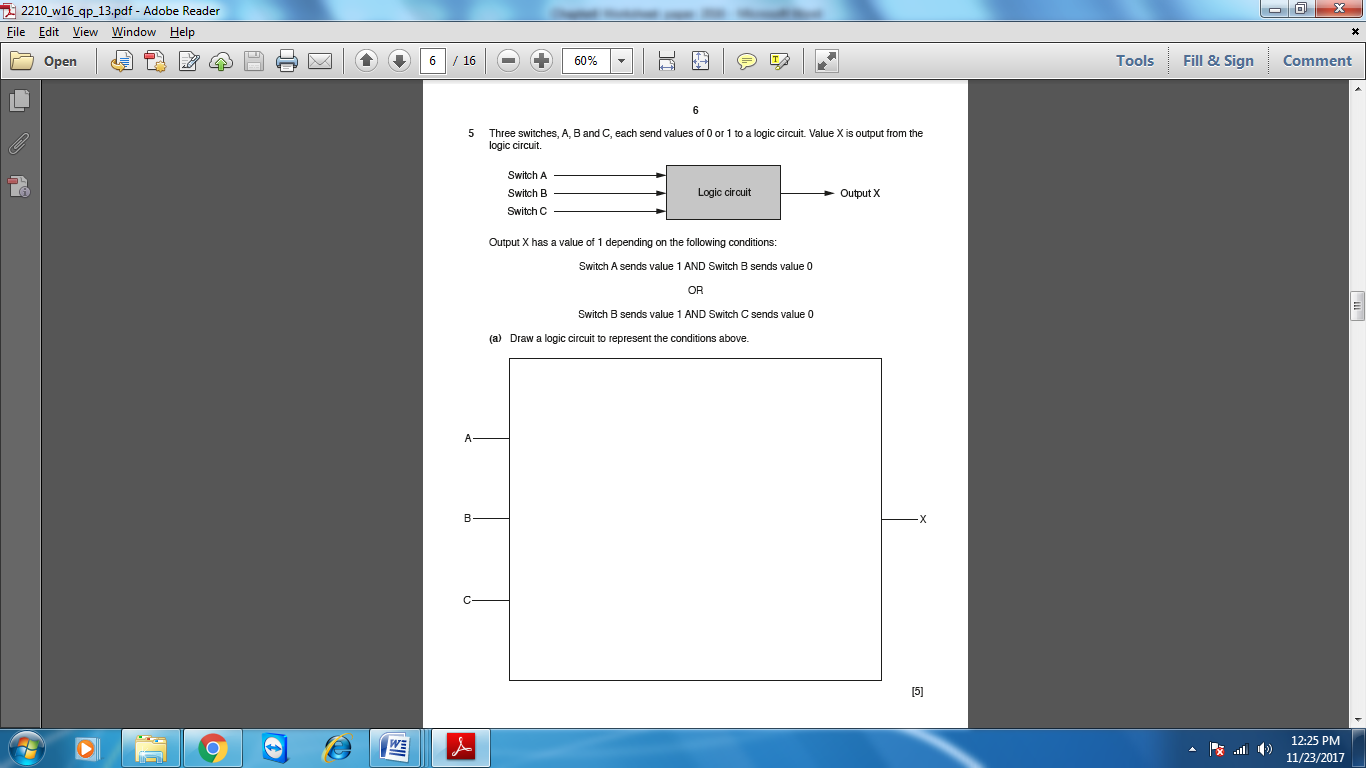 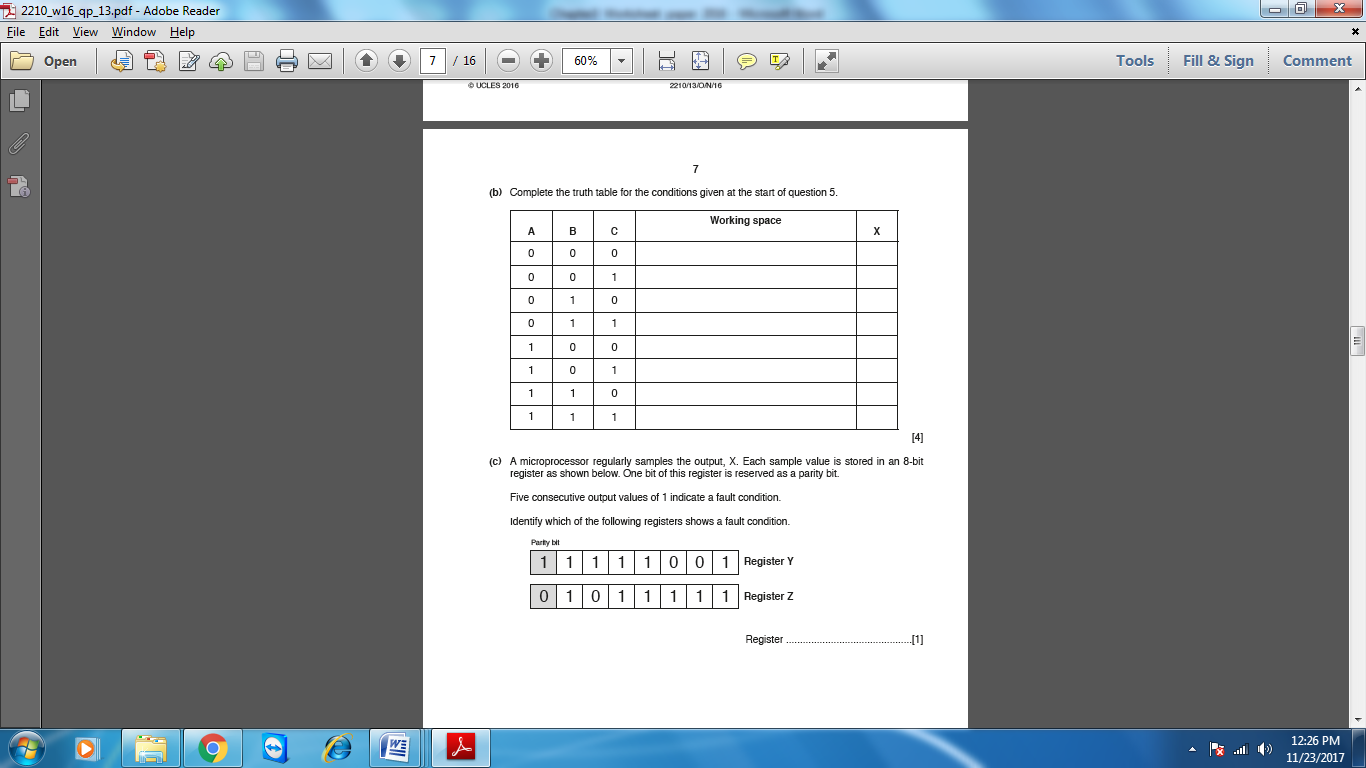 